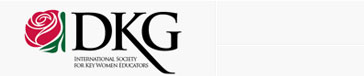 Delta Kappa GammaUmsókn um ferðastyrk fyrir fyrirlesara á ráðstefnu erlendisUmsókn berist landssambandsstjórnPrenta þarf umsóknareyðublaðið út eða vista það og senda síðan sem viðhengi til forseta landssambands DKG á Íslandi.Nafn		___________________________________________________Heimilisfang	______________________________________________Kennitala	__________________________ Deild	________________Reiknisnúmer	______________________________________________Upplýsingar um ráðstefnu,hvar hún er haldin, hvenær og heiti erindis______________________________________________________________________________________________________________________________________________________________________________________________________________________________________________________________________________________________________________________________________________________________________________________________________________________________________________________Afgreiðsla landssambandsstjórnarSamþykkt	_______________________ Hafnað ______________________